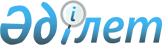 "Бюджет шығыстарының экономикалық сыныптамасы ерекшелігінің құрылымын бекіту туралы" Қазақстан Республикасының Экономика және бюджеттік жоспарлау министрінің 2004 жылғы 24 желтоқсандағы N 168 бұйрығына N 3 өзгеріс пен толықтырулар енгізу туралы
					
			Күшін жойған
			
			
		
					Қазақстан Республикасының Экономика және бюджеттік жоспарлау министрінің 2006 жылғы 15 тамыздағы N 118 Бұйрығы. Қазақстан Республикасы Әділет министрлігінде 2006 жылғы 21 тамызда тіркелген. Тіркеу N 4353. Күші жойылды - Қазақстан Республикасы Экономика және бюджеттік жоспарлау министрлігінің 2008 жылғы 22 желтоқсандағы N 265 Бұйрығымен.

      



Күші жойылды - Қазақстан Республикасы Экономика және бюджеттік жоспарлау министрлігінің 2008.12.22 


 N 265 


 Бұйрығымен.





      ------------------ Бұйрықтан үзінді -----------------





      2008 жылғы 4 желтоқсандағы Қазақстан Республикасының Бюджет


 
 кодексін 
 


іске асыру мақсатында БҰЙЫРАМЫН:






      1. ...






      2. Осы бұйрыққа 




3-қосымшаға




 сәйкес Қазақстан Республикасы Экономика және бюджеттік жоспарлау министрлігінің кейбір шешімдерінің күші жойылған деп танылсын.






      3. ...






      4. Осы бұйрық 2009 жылдың 1 қаңтарынан бастап қолданысқа енгізіледі.





      Министрдің






      міндетін атқарушы                                 М. Құсайынов





                                  Қазақстан Республикасы Экономика






                                және бюджеттік жоспарлау министрінің






                                    2008 жылғы 22 желтоқсандағы






                                     N 265 бұйрығына 3-қосымша





      1. ...






      .........






      


4. 


"Бюджет шығыстарының экономикалық сыныптамасы ерекшелігінің құрылымын бекіту туралы" Қазақстан Республикасының Экономика және бюджеттік жоспарлау министрінің 2004 жылғы 24 желтоқсандағы N 168 бұйрығына N 3 өзгеріс пен толықтырулар енгізу туралы" Қазақстан Республикасының Экономика және бюджеттік жоспарлау министрінің      2006 жылғы 15 тамыздағы 




N 118




 Бұйрығы.






      .........






      8. ...



 





      БҰЙЫРАМЫН:




      1. "Бюджет шығыстарының экономикалық сыныптамасы ерекшелігінің құрылымын бекіту туралы" Қазақстан Республикасы Экономика және бюджеттік жоспарлау министрінің 2004 жылғы 24 желтоқсандағы N 168 (Қазақстан Республикасы Экономика және бюджеттік жоспарлау министрінің 2005 жылғы 12 мамырдағы N 69 
 бұйрығымен 
 N 3662 болып, Қазақстан Республикасының Экономика және бюджеттік жоспарлау министрінің міндетін атқарушының 2005 жылғы 17 қаңтардағы N 1 
 бұйрығымен 
 N 4039 болып тіркелген енгізілген өзгерістерімен және толықтыруларымен Нормативтік құқықтық кесімдерді мемлекеттік тіркеу тізілімінде N 3310 болып тіркелген) 
 бұйрығына 
 мынадай өзгеріс пен толықтырулар енгізілсін:




      көрсетілген бұйрықпен бекітілген Қазақстан Республикасының бюджет шығыстарының экономикалық сыныптамасы ерекшелігінің құрылымында: 



      310 "Заңды тұлғаларға ағымдағы трансферттер" ішкі сыныбында:




      "Атауы" деген бағандағы 311 "Заңды тұлғаларға берілетін субсидиялар" деген ерекшеліктің атауы мынадай редакцияда жазылсын:



      "311 Шаруа (фермер) қожалықтарына және заңды тұлғаларға берілетін субсидиялар";




      "Анықтама" деген бағанда:



      "Заңды тұлғаларға" деген сөзден кейін "және шаруа (фермер) қожалықтарына" деген сөздермен толықтырылсын;




      470 "Шетелге күрделi трансферттер" деген ішкі сынып 472 ерекшелікпен мынадай редакцияда толықтырылсын:




      2. Бюджеттік процесс әдіснамасы және функционалдық талдау департаменті (М. Боранғалиева) Заң басқармасымен (Д.Ешімова) бірлесіп осы бұйрықты Қазақстан Республикасы Әділет министрлігінде мемлекеттік тіркеуді қамтамасыз етсін.




      3. Осы бұйрық 2006 жылғы 1 қаңтардан бастап қолданысқа енгізіледі. 


       Қазақстан Республикасы 




      Премьер-Министрінің орынбасары - 




      Экономика және бюджеттік 




      жоспарлау министрі


					© 2012. Қазақстан Республикасы Әділет министрлігінің «Қазақстан Республикасының Заңнама және құқықтық ақпарат институты» ШЖҚ РМК
				
"

472

Шетелде стипендиаттарға оқу төлеу күрделі трансферттер

Стипендиаттарды шет елдерде оқытуға ақы төлеуге арналған күрделі трансферттерді шет елдерде мамандар даярлаудың халықаралық бағдарламасын іске асыру жөніндегі қызметтерді жеткізушіге аудару

               ".
